要配慮者利用施設管理者のための土砂災害に関する 避難確保計画【施設名：　　　　　　　　　　　　　　　　　　　　　　　】年 　月　作成○○施設	土砂災害に関する避難確保計画１　目的土砂災害に関する避難確保計画（以下、「避難確保計画」という）は、土砂災害防止法第八条の二に基づき、○○施設近隣で土砂災害の発生または発生のおそれがある場合に対応すべき必要な事項を定め、土砂災害から円滑かつ迅速な避難の確保を図ることを目的とする。また、作成した避難確保計画に基づいて、安全な避難行動を確実に行うことができるよう、防災教育や訓練を行い、施設の職員や利用者に対して、土砂災害に関する知識を深めるとともに、訓練を通して課題等を抽出し、必要に応じて計画を見直していくものとする。なお、本避難確保計画は、○○施設に勤務する職員（以下「施設職員」という）及び施設の利用者または出入りする全ての者（以下「利用者等」という）に適用する。２　施設の適用範囲　 この計画は、「○○○○（施設名）」に勤務又は利用する全ての者に適用する。【施設の状況】※利用者は最大の人数を記載※昼間は通所部門と入所部門の合計人数を記載し、夜間は入所部門の人数を記載３　事前の対策（事前休業の判断）大型台風の接近などにより災害発生が予想される場合には、休業とする。午前●時の時点で豊橋市に以下のいずれかが発令されている場合には、休業とする。　　　　・暴風警報又は暴風特別警報　　　　・大雨警報又は大雨特別警報４　防災体制に関する事項各班の任務と組織各班の任務・指揮班施設管理者を支援し、各班へ必要な事項を指示する。・情報収集班テレビ、ラジオ、インターネットなどを活用した積極的な情報収集、がけ崩れ等の前兆現象の把握や被害情報などを収集し、指揮班、避難誘導班に必要事項を報告・伝達する。・避難誘導班避難準備・高齢者等避難開始の情報が発令された場合、がけ崩れ等の前兆現象などを発見した場合に、利用者等を安全な場所へ避難誘導する。組織図　図-１	職員の役割分担≪昼間≫≪夜間≫参集基準表１	参集基準連絡網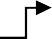 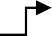 図２	緊急時連絡網関係機関緊急連絡先表２	関係機関緊急時連絡先事前対策台風の接近などあらかじめ土砂災害の危険性が高まることが予想される場合は、夜間当直施設職員の増員やデイサービスの中止などを検討するとともに、各施設職員の役割分担を再確認する。情報収集及び伝達情報収集班は、気象情報、気象警報、避難勧告等の情報について、次表に示す方法により、情報を収集し、指揮班、避難誘導班および利用者等へ必要事項を報告・連絡する。また、がけ崩れ等の前兆現象や被災時の被害状況などの情報を入手した場合は速やかに、市役所・消防署等へ通報する。表３	主な情報及び収集方法表４	情報伝達の内容・連絡先等５　避難誘導に関する事項避難誘導等○○指定避難所（○○校区市民館）へ避難誘導する。但し、指定避難所まで立ち退き避難が困難な場合は、近隣の待避場所○○に待避する。立ち退き避難が危険な場合は、施設の○○室へ避難誘導する。避難基準① 市役所等からの情報に基づく判断次の気象情報の発表や避難勧告等の発令があった場合に、避難等を開始する。避難開始基準：避難準備・高齢者等避難開始の発令② 自主避難の判断次に示すような土砂災害の前兆現象を確認した際は、市役所等の情報を待つことなく避難を開始する。前兆現象については、安全確保のため、施設内から確認できる範囲で把握し、市に報告する。＜土砂災害の前兆現象＞がけの表面に水が流れ出す。がけから水が噴き出す。小石がパラパラと落ちる。がけからの水が濁りだす。がけの樹木が傾く。樹木の根の切れる音がする。樹木の倒れる音がする。がけに割れ目が見える。斜面がふくらみだす。地鳴りがする。避難方法 ○○指定避難所（○○校区市民館）へ避難の場合○○指定避難所（○○校区市民館）までの移動は、車によるものとする。車による移動：車両○台（利用者○名、施設職員○名）施設からの避難完了確認のため、未避難者の有無を確認する。② 施設内避難の場合施設の○○室への避難は、徒歩、車いすによるものとし、エレベータの使用は車いす利用者を優先する。施設内の各部屋より避難完了確認のため、未避難者の有無を確認する。避難経路 指定避難所（○○校区市民館）へ避難の場合○○指定避難所（○○校区市民館）までの移動は、○○道路経由とする。（経路図は、別添図のとおり）② 施設内避難の場合・施設館内の避難経路は施設内のエレベータおよび中央階段とする。・停電時にはエレベータ停止することに留意する。（経路図は、別添図のとおり）施設周辺や避難経路の点検施設周辺の点検○○指定避難所（○○校区市民館）に移動する際、施設敷内の樹木や支障物が無いか点検を実施し、支障となる樹木は適宜剪定を実施する。施設内の移動時に支障となる物がないかを確認し、支障物は速やかに移動する。避難経路の点検○○指定避難所（○○校区市民館）までの避難経路を確認するとともに、大雨時に冠水して移動が困難になる箇所等をあらかじめ把握し、施設職員に情報を共有する。避難の実施避難にあたっては、避難開始を館内放送等で「これより（どこへ）、（どうやって） 避難を開始します」と、施設職員、利用者等に周知する。６　避難の確保を図るための施設の整備に関する事項停電した時のため、自家発電装置（発電機）を導入し、発電機に必要な燃料などを備蓄し、維持管理に努める。情報収集及び伝達、避難誘導の際に使用する施設及び資器材として、表○に示すものを備蓄し、維持管理に努める。表５	避難確保資器材等一覧７　防災教育及び訓練の実施に関する事項防災教育施設管理者は、土砂災害の危険性や前兆現象等、警戒避難体制に関する事項について、施設職員に対して研修を行い、情報伝達や自主避難の重要性を理解するよう努める。研修は、訓練と合わせて実施を計画することを基本とする。その主な内容は以下のとおり。① 土砂災害の前兆現象について② 情報収集及び伝達体制③ 避難判断・誘導④ 本避難確保計画の周知訓練避難訓練は研修と一連で実施することを基本とする。また、全職員を対象に、机上訓練を含め土砂災害に対する避難確保計画の内容を把握するため行う。① 訓練内容② 情報収集及び伝達③ 避難判断④ 避難訓練（要介護度に応じた避難手法、避難方法など）訓練の実施時期訓練は、出水期前に行うとともに、下記も含め年間概ね○回行う。① 新規採用職員の研修及び訓練を実施する。新規採用職員の訓練は全職員を対象とした訓練と同時に実施することを基本とし、年度途中で新規採用者がある場合は、別途研修を計画し、机上訓練等を実施する。② 全職員を対象とした情報収集・伝達及び避難誘導訓練を出水期前（６月まで）に実施する。人　　　　　数人　　　　　数人　　　　　数人　　　　　数昼間・夜間昼間・夜間休日休日利用者施設職員利用者施設職員昼間約　　　名昼間約　　　名休日約　　　名休日約　　　名夜間約　　　名夜間約　　　名休日約　　　名休日約　　　名判断基準主な業務内容対応者参集準備・台風接近が予想される場合・大雨が予想される場合・気象情報等の情報収集・施設職員全員応援当番職員参集・大雨警報が発表された場合・気象情報等の情報収集・避難準備・防災当番施設職員全職員参集・土砂災害警戒情報が発表された場合・避難準備・高齢者等避難開始等が発令された場合・気象情報等の情報収集・関係行政機関等へ連絡・通報・避難準備・施設職員全員機関名機関名機関名機関名電話番号FAX番号メールアドレス備考防災行政機関防災行政機関○○市役所（福祉担当）課○○市役所（福祉担当）課防災行政機関防災行政機関○○市役所（防災担当）課○○市役所（防災担当）課防災行政機関防災行政機関○○消防署（分署・出張所）○○消防署（分署・出張所）防災行政機関防災行政機関○○警察署・交番・駐在所○○警察署・交番・駐在所協力機関協力機関○○校区自治会自治会長協力機関協力機関○○校区防災会防災会長協力機関協力機関○○病院○○病院協力機関協力機関○○協力施設○○協力施設協力機関協力機関○○施設○○施設ライフライン電気○○電力○○営業所○○電力○○営業所ライフラインガス○○会社○○会社ライフライン水道○○市○○市ライフライン通信NTT西日本○○営業所NTT西日本○○営業所収集する情報収集方法施設職員共有方法気象情報市役所等テレビ・インターネットメール等土砂災害警戒情報市役所等テレビ・インターネットメール等避難勧告等・避難準備・高齢者等避難開始・避難勧告・避難指示（緊急）同報系防災無線、豊橋ほっとメール、テレビ・ラジオ（防災ラジオ）インターネットメール等報告対象情報担当者伝達手段報告先前兆現象情報収集班FAX市役所（防災担当）、消防等被害情報情報収集班FAX市役所（防災担当）、消防等避難準備等について避難誘導班館内放送口頭利用者避難準備等について避難誘導班FAX市役所（福祉担当、防災担当）、消防等避難開始等について避難誘導班館内放送口頭利用者避難開始等について避難誘導班FAX市役所（福祉担当、防災担当）、消防等活動の区分使用する設備又は資器材情報収集・伝達テレビ、ラジオ、タブレット、ファックス、携帯電話、懐中電灯、電池、携帯電話用バッテリー避難誘導名簿（施設職員、利用者等）、案内旗、タブレット、携帯電話、懐中電灯、携帯用拡声器、電池式照明器具、電池、携帯電話用バッテリー、ライフジャケット、蛍光塗料、車いす、担架、大人用紙おむつ、常備薬施設内の避難のための水・食料・寝具・防寒具